Your recent request for information is replicated below, together with our response.I would like information, statistics, cases, arrests for causing alarm and distress to a child by taking a photo in publicCrimes in Scotland are recorded in accordance with the Scottish Government Justice Department offence classification codes. A list of the Scottish Classification of crimes and offences can be found via the below link:- Classification of Crimes and OffencesThere is no crime classification which matches the exact circumstances set out in your request. As such, in terms of Section 17 of the Freedom of Information (Scotland) Act 2002, this represents a notice that the information you seek is not held by Police Scotland.There is an offence set out at Section 38 of the Criminal Justice and Licensing (Scotland) Act 2010, but this is more general and each crime report would have to be individually examined to establish the full circumstances and determine whether it was relevant to your request. This is an exercise which would far exceed the £600 cost limit set out in the Fees Regulations and as such, Section 12(1) of the Act (Excessive Cost of Compliance) would apply. If you require any further assistance please contact us quoting the reference above.You can request a review of this response within the next 40 working days by email or by letter (Information Management - FOI, Police Scotland, Clyde Gateway, 2 French Street, Dalmarnock, G40 4EH).  Requests must include the reason for your dissatisfaction.If you remain dissatisfied following our review response, you can appeal to the Office of the Scottish Information Commissioner (OSIC) within 6 months - online, by email or by letter (OSIC, Kinburn Castle, Doubledykes Road, St Andrews, KY16 9DS).Following an OSIC appeal, you can appeal to the Court of Session on a point of law only. This response will be added to our Disclosure Log in seven days' time.Every effort has been taken to ensure our response is as accessible as possible. If you require this response to be provided in an alternative format, please let us know.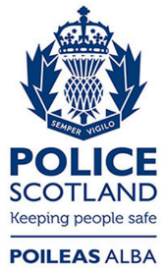 Freedom of Information ResponseOur reference:  FOI 23-1405Responded to:  15th June 2023